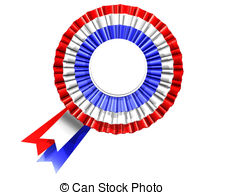 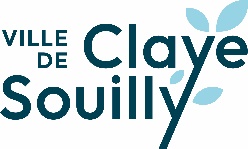    PARRAINAGE CIVIL                   Le parrainage civil, appelé également « baptême civil » ou « baptême républicain », consiste en une cérémonie laïque célébrée devant le maire ou l’un de ses adjoints, au cours de laquelle un parrain et une marraine s’engagent moralement à accompagner l’enfant dans son entrée au sein de la communauté nationale.Le parrainage civil n’est prévu par aucun texte. Par conséquent, il n’a aucune valeur juridique.Documents à fournir pour un parrainage civil :Photocopie du livret de famille.Copie intégrale en original d’acte de naissance de l'enfant datant de moins de 3 mois.Un justificatif de domicile récent (moins de 3 mois)Photocopie de la pièce d'identité des parents, du parrain et de la marraine.Dossier complet à déposer un mois avant la date de cérémonie  La cérémonie du parrainage civil est uniquement organisée le samedi à 11h00Renseignements parents de l’enfant :
 
PARENT 1 :Nom : ……………………………………………………………………………
Prénom(s) : ……………………………………………………………………...
Date et lieu de naissance : ………………………………………………………
Profession : ………………………………………………..…………………….
Domicile : ………………………………………………………………….………………………………………………………………………………………...                   
Tél : ……………………………………………………………………………..
Mail : ……………………………………………………………………………
PARENT 2 :Nom : ……………………………………………………………………………
Prénom(s) : ……………………………………………………………………...
Date et lieu de naissance : ………………………………………………………
Profession : ………………………………………………..…………………….
Domicile : ………………………………………………………………….………………………………………………………………………………………...
Tél : …………………………………………………………………………….Mail : ……………………………………………………………………………
L’ENFANT :
Nom : ……………………………………………………………………………
Prénom(s) : ……………………………………………………………………...
Date et lieu de naissance : ………………………………………………………
Signature du parent 1         				    Signature du parent 2Renseignements parrain et marraine :
MARRAINE :Nom : ……………………………………………………………………………Prénom(s) : ……………………………………………………………………...
Date et lieu de naissance : ………………………………………………………
Profession : ………………………………………………..…………………….
Domicile : ………………………………………………………………….………………………………………………………………………………………...

PARRAIN :
Nom : ……………………………………………………………………………
Prénom(s) : ……………………………………………………………………...
Date et lieu de naissance : ………………………………………………………
Profession : ………………………………………………..…………………….
Domicile : ………………………………………………………………….………………………………………………………………………………………...Certifie sur l’honneur, l’exactitude des renseignements ci-dessus.
 
 
Fait à …........................……, 				Fait à …........................……, 
le …..................…......…, 				le …..................…......…, 
 
Signature de la marraine					Signature du parrain


 

